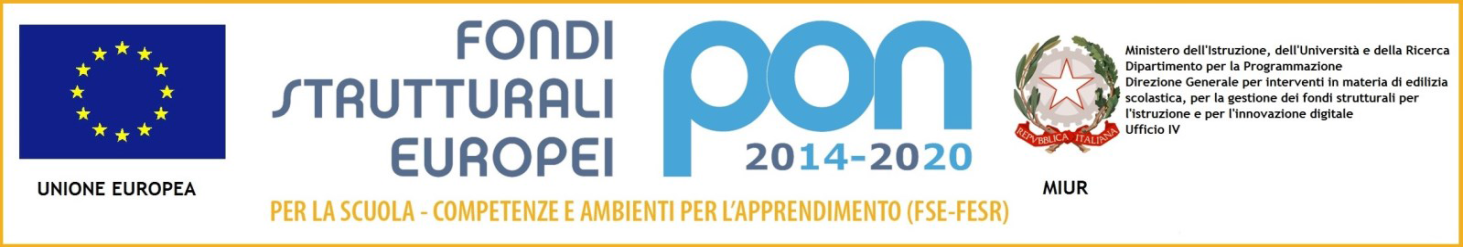 ALLEGATO  AAl Dirigente ScolasticoIstituto Comprensivo“SAMPIERDARENA”GENOVAOggetto: Domanda di partecipazione al PON  “la parola è/e la sua scena”Il sottoscritto genitore/tutore ……………………………………………………….……, nato il………… a ………………………………..…… (……) residente a ………………………………………………… (…….) in via/piazza………………………………………………………………… n. …. CAP ………… Telefono ………………… Cell. ……………………….. e-mail …………………….…………………...eIl sottoscritto genitore/tutore ……………………………………………………….……, nato il………… a ………………………………..…… (……) residente a ………………………………………………… (…….) in via/piazza………………………………………………………………… n. …. CAP ………… Telefono ………………… Cell. ……………………….. e-mail …………………….…………………...avendo letto l’Avviso  n. Prot. 2711 VIII.2  dell’11/06/2019  relativo alla selezione dei partecipanti progetto dal titolo: “la parola è/e la sua scena” chiedonoche il/la proprio/a figlio/a  …………………………………………………………., nato  il …………... a ……………………………………………… (…) residente  a …………….………………………... ( …) in via/piazza …………………………………………………… n. ……….. CAP ……………iscritto/a e frequentante  la classe …… sez. …. Indirizzo ……………………………………………sia ammesso/a a partecipare al sotto indicato modulo formativo, previsto da bando indicato in oggetto:(contrassegnare con una X il modulo scelto- max. DUE )I sottoscritti dichiarano di aver preso visione del bando e di accettarne il contenuto. In caso di partecipazione il sottoscritto si impegna a far frequentare il/la proprio/a figlio/a con costanza ed impegno, consapevole che per l’amministrazione il progetto ha un impatto notevole sia in termini di costi che di gestione. Si precisa che l’Istituto Comprensivo “SAMPIERDARENA”, depositario dei dati personali, potrà, a richiesta, fornire all’autorità competente del MIUR le informazioni necessarie per le attività di monitoraggio e valutazione del processo formativo a cui è ammesso l'allievo/a.I sottoscritti avendo ricevuto l’informativa sul trattamento dei dati personali loro e del/della proprio/a figlio/a autorizzano codesto Istituto al loro trattamento solo per le finalità connesse con la partecipazione alle attività formativa previste dal progetto.Infine, dichiarano di allegare alla presente: Scheda notizie partecipanteData, 			  Firme dei genitori		___________________________		___________________________SCHEDA NOTIZIE PARTECIPANTE      Firma dei genitori						Firma partecipante_____________________________				____________________________________________________________TUTELA DELLA PRIVACY - per gli effetti dell’art.13 ai sensi dell’articolo 13 del Decreto Legislativo 10 agosto 2018, n. 101, intitolato “Disposizioni per l’adeguamento della normativa nazionale alle disposizioni del regolamento (UE) 2016/679  i dati personali forniti dai candidati saranno oggetto di trattamento finalizzato ad adempimenti connessi all’espletamento della procedura selettiva. Tali dati potranno essere comunicati, per le medesime esclusive finalità, a soggetti cui sia riconosciuta, da disposizioni di legge, la facoltà di accedervi.Firma dei genitori						Firma partecipante_____________________________				____________________________________________________________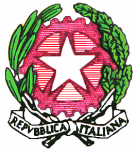 ISTITUTO COMPRENSIVO “SAMPIERDARENA”  Piazza Monastero 6, GENOVA    Tel 010- 6459892, FAX 010- 8601152 GEIC85100E@ISTRUZIONE.IT - GEIC85100E@PEC.ISTRUZIONE.IT -WWW.ICSAMPIERDARENA.IT  –  C.F. 95159930106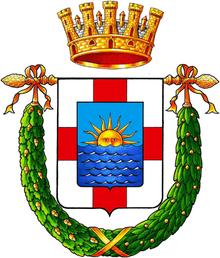 Titolo ModuloDestinatariDurataBARRARE CON UNA X    IL MODULO SCELTOItaliano per stranieri: La lingua è in scenaAllievi scuola primaria e scuola secondaria inferiore60 hLingua inglese scuole primarie: La lingua è viva Allievi scuola primaria100 hCodice FiscaleCognome e NomeSessoCittadinanzaData di nascitaComune di nascitaProvincia di nascitaPaese estero nascitaPaese Estero ResidenzaIndirizzo ResidenzaProvincia ResidenzaComune ResidenzaCap. ResidenzaTelefonoE-mailAltro